МУНИЦИПАЛЬНОЕ БЮДЖЕТНОЕ ОБЩЕОБРАЗОВАТЕЛЬНОЕУЧРЕЖДЕНИЕ ОСНОВНАЯ ОБЩЕОБРАЗОВАТЕЛЬНАЯ ШКОЛА № 9Апшеронский район Краснодарского краяПРИКАЗОт  03.04.2020 года                                                                    № 400-ОДст. Нефтяная	Об организации образовательной деятельности в МБОУООШ №9 с применением электронного обучения, дистанционных образовательных технологий  В соответствии с Федеральным Законом от 29.12.2012г. №273-ФЗ «Об образовании в Российской Федерации», приказом Министерства образования и науки РФ от 23.08.2017г. №816 «Об утверждении Порядка применения организациями, осуществляющими образовательную деятельность, электронного обучения, дистанционных образовательных технологий при реализации образовательных программ», приказом министерства просвещения Российской Федерации от 17.03.2020г. №104 «Об организации образовательной деятельности в организациях, реализующих образовательные программы начального общего, основного общего и среднего общего образования, образовательные программы среднего профессионального образования, соответствующего дополнительного профессионального образования и дополнительные общеобразовательные программы, в условиях распространения новой коронавирусной инфекции на территории Российской Федерации», указом Президента Российской Федерации от 02.04.2020г. №239 «О мерах по обеспечению санитарно-эпидемиологического благополучия населения на территории Российской Федерации в связи с распространением новой коронавирусной инфекции (COVID-19)», постановлением главы администрации (губернатора) Краснодарского края от 13.03.2020г. №129 «О введении режима повышенной готовности на территории Краснодарского края и мерах по предотвращению распространения новой коронавирусной инфекции (2019-nCoV), информационным письмом министерства просвещения Российской Федерации от 19.03.2020г №39/04 «О направлении методических рекомендаций»,  информационными письмами министерства образования, науки и молодежной политики Краснодарского края от 16.03.2020г. №47-01-13-5309/20 «Об организации образовательной деятельности в образовательных организациях Краснодарского края по предупреждению распространения новой коронавирусной инфекции (2019-nCoV) и от 19.03.2020г. № 47-01-13-5732/20 «О направлении методических рекомендаций», СанПиН 2.4.2.2821-10 «Санитарно-эпидемиологические требования к условиям и организации обучения в общеобразовательных учреждениях», СанПиН 2.2.2/2.4.1340-03 «Гигиенические требования к персональным электронно-вычислительным машинам и организации работы», СанПиН 2.4.4.3172-14 «Санитарно-эпидемиологические требования к устройству, содержанию и организации режима работы образовательных организаций дополнительного образования детей», в целях качественной организации образовательной деятельности при реализации программ общего образования и дополнительных общеобразовательных программ в общеобразовательных организациях и учреждения дополнительного образования муниципального образования Апшеронский район с применением электронного обучения, дистанционных образовательных  технологий в связи с распространением новой коронавирусной инфекции (COVID-19), на основании приказа управления образования администрации муниципального образования Апшеронский район № 615/01-03 от 03.04.2020 года «Об организации образовательной деятельности в организациях муниципального образования Апшеронский район, реализующих образовательные программы начального общего, основного общего и среднего общего образования, дополнительные общеобразовательные программы, с применением электронного обучения, дистанционных образовательных технологий»,  п р и к а з ы в а ю:Назначить ответственным за организацию и методическое сопровождение образовательной деятельности с применением электронного обучения, дистанционных образовательных технологий, в том числе ведение ежедневного контроля за своевременностью проведения занятий, оперативностью выставления отметок в электронный журнал, соблюдением норм СанПиН по организации учебного процесса с применением электронного обучения, дистанционных образовательных технологий заместителя директора по УВР _______________.Назначить ответственным за техническую организацию обучения с применением электронного обучения, дистанционных образовательных технологий программиста _________________.Назначить ответственным за организацию внеурочного обучения с помощью дистанционных технологий заместителя директора по ВР _______________.Утвердить модель организации обучения с помощью дистанционных технологий в МБОУООШ №9 по основным образовательным программам начального общего, основного общего образования с определением обязанностей заместителей руководителя школы, классных руководителей и учителей-предметников (приложение 1). Всем участникам образовательных отношений соблюдать установленные сроки взаимодействия при организации образовательного процесса с применением электронного обучения и дистанционных образовательных технологий.Утвердить форму маршрутного листа педагога на период дистанционного обучения (приложение 2) с указанием объема и форм текущего контроля реализуемых занятий, консультаций, проверки работ обучающихся.Утвердить списки обучающихся по классам для электронного и дистанционного обучения по всем предметам учебного плана (приложение 3)Утвердить перечень ЭОР, платформ, используемых педагогами для организации электронного обучения с использованием дистанционных образовательных технологий (приложение 4)Создать рабочую группу для координации и поддержки деятельности образовательного учреждения в период перехода на обучение с применением электронного обучения и дистанционных образовательных технологий, а также сопровождения реализации образовательных программ в составе: -______ – директор МБОУООШ №9- _____ – зам. директора по УВР- ______ – зам. директора по ВР- ______ – руководитель ШМО учителей начальных классов- ______ – руководитель ШМО учителей естественно-математического цикла- ______ – программист- ______ – педагог дополнительного образования- ______ – начальник Центра «Точка Роста»Заместителю директора по УВР _____:организовать образовательную деятельность в МБОУООШ №9 по реализации образовательных программ начального общего, основного общего образования, дополнительных общеобразовательных программ с применением электронного обучения, дистанционных образовательных технологий, в том числе индивидуальных учебных планов, адаптированных образовательных программ, с 13 апреля 2020 года;внести соответствующие изменения в годовой календарный учебный график, провести корректировку содержания рабочих программ, предусмотрев включение в самостоятельную работу обучающихся освоение онлайн-курсов или их частей, а также выполнение заданий, компенсирующих содержание учебного материала;довести до сведения участников образовательных отношений информацию о реализации образовательных программ с применением электронного обучения, дистанционных образовательных технологий с целью возможности их выбора;разместить на сайте образовательной организации Положение о формах, порядке текущего контроля успеваемости и промежуточной аттестации обучающихся, видах отметок, критериях и нормах оценочной деятельности при работе в дистанционном режиме в МБОУООШ №9, Положение о применении электронного обучения, дистанционных образовательных технологий при реализации образовательных программ в МБОУООШ №9 в срок до 6.04.2020г.провести мониторинг готовности детей к обучению с применением электронных и дистанционных технологий (наличие устройств и возможностей интернета, установка необходимых приложений, разработка рекомендаций и памяток по использованию) в срок до 4.04.2020г.продумать форму работы с обучающимися и их родителями, которые по итогам мониторинга не смогут получать информацию и взаимодействовать онлайн и дистанционно (организовать на этот период очно-заочное обучение с предоставлением графика контрольных работ) в срок до 12.04.2020г.провести мониторинг технического обеспечения учителей (планшет-ноутбук-компьютер, интернет, необходимые приложения), проверить наличие действующих адресов электронной почты, фактической работы в электронном журнале и дневнике в срок до 4.04.2020г.организовать прием заявлений родителей (законных представителей) несовершеннолетних обучающихся на обучение с применением электронных и дистанционных технологий в срок до 10.04.2020г.составить и утвердить расписание на каждый учебный день в соответствии с учебным планом по каждой дисциплине, предусматривая дифференциацию по классам, сократив время проведения дистанционного урока до 30 минут в срок до 10.04.2020г.определить минимальный набор электронных ресурсов, которые допускаются к использованию в учебном процессе и разместить их в открытом доступе для обучающихся и родителей в срок до 5.04.2020г. разработать инструкции для учителей, детей и родителей с учетом ресурсов и возможностей школы по проведению урочных занятий с использованием электронных и дистанционных технологий, разместить исчерпывающую информацию по данному направлению деятельности на сайте школы в сети Интернет в срок до 8.04.2020г. организовать взаимодействие учителей внутри педагогического коллектива, контролировать загруженность учителей, не допускать их перегрузок;организовать внесение в календарно-тематическое планирование педагогических работников форм организации образовательной деятельности (очная, очно-заочная, электронное обучение, дистанционные технологии и др.) по темам (разделам);обеспечить ежедневный мониторинг фактически присутствующих  обучающихся с применением электронного обучения, дистанционных образовательных технологий и тех, кто не участвует в образовательном процессе по причине болезни;контролировать обучающихся из группы риска: их местонахождение, участие в образовательном процессе, выполнение домашних заданий. обеспечить обратную связь с учениками посредством электронного дневника, электронной почты, через официальные ресурсы, сохраняя всю историю коммуникации, вопросов-ответов;организовать мониторинг активности учащихся, родителей, возможности и сложности педагогов, при необходимости внести корректировки с систему обучения;организовать (по возможности) ежедневное общение учителя с каждым учащимся класса начальной школы в разных формах, взаимодействие педагогов и групп учеников по программам основного общего образования, а также при реализации дополнительных образовательных программ, сотрудничество учеников между собой при обучении с применением электронных и дистанционных технологий; организовать разъяснительную работу среди родителей на сайте образовательной организации, в том числе создания форума и телефонной «горячей линии» для родителей по проблемам обучения с применением электронных и дистанционных технологий в срок до 4.04.2020г.осуществлять строжайший контроль освоения обучающимися образовательных программ с применением электронных и дистанционных технологий, текущий контроль успеваемости и промежуточной аттестации обучающихся в соответствии с Положением о формах, порядке текущего контроля успеваемости и промежуточной аттестации обучающихся, видах отметок, критериях и нормах оценочной деятельности при работе в дистанционном режиме в МБОУООШ №9.Организовать «горячую линию» по сбору обращений от обучающихся и родителей, анализировать обращения и принимать меры по решению выявленных проблем в срок до 4.04.2020г.Классным руководителям 1-9 классов:           1) согласовать с родителями (законными представителями) обучающихся дистанционное обучение с учетом специфики образовательных программ, возраста детей, возможностей /потребностей родителей по адаптированным основным общеобразовательным программам, детей, обучающихся на дому.            2) провести мониторинг обучающихся классов с целью выявления детей, для которых невозможно организовать дистанционное обучение (отсутствие технических возможностей, отказ родителей, иные причины), результаты мониторинга предоставить заместителю директора ______.             3) согласовать с родителями формат обучения: дистанционное обучение и консультации (онлайн, офлайн) учащихся 9 класса по подготовке к экзаменам.            4) ознакомить обучающихся и их родителей (законных представителей) с расписанием занятий, графиком проведения текущего контроля и промежуточной аттестации по учебным предметам.            5) организовать сбор заявлений родителей (законных представителей) несовершеннолетних обучающихся на обучение с применением электронных и дистанционных технологий в срок до 10.04.2020г.            6) вести ежедневный мониторинг фактически присутствующих обучающихся с применением электронного обучения, дистанционных образовательных технологий и тех, кто не участвует в образовательном процессе по причине болезни; контролировать обучающихся из группы риска: их местонахождение, участие в образовательном процессе, выполнение домашних заданий.           7)  Ежедневно проводить онлайн- «пятиминутки» общения с учащимися классов на платформах ZOOM, Учи.ру.       11. Педагогам школы:Ежедневно выставлять оценки учащимся в электронный журнал Осуществлять электронное обучение с применением дистанционных образовательных технологий при реализации образовательных программ в соответствии с алгоритмом (приложение 5)Определить рабочее место каждого работника с 13.04.2020 года до особого распоряжения дома, оборудованное техническими средствами, подключенное к сети Интернет.Обеспечить освоение обучающимися образовательных программ с применением электронных и дистанционных технологий, текущий контроль успеваемости и промежуточной аттестации обучающихся в соответствии с Положением о формах, порядке текущего контроля успеваемости и промежуточной аттестации обучающихся, видах отметок, критериях и нормах оценочной деятельности при работе в дистанционном режиме в МБОУООШ №9.Педагогу-психологу ______:Организовать функционирование «Теплой линии» и разместить номера телефонов на сайте школыОрганизовать родительский всеобуч на площадке ZOOM, разместить на сайте школы рекомендации для родителей и учащихся. Контроль за исполнением настоящего приказа оставляю за собой.Директор МБОУООШ №9                            		          	          ____________      С приказом ознакомлены:Приложение 1к приказу МБОУООШ№9 №400-ОД от 03.04.2020г.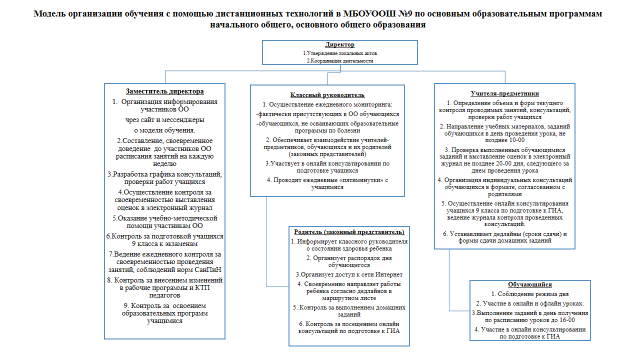 Приложение 2к приказу МБОУООШ№9 №400-ОД от 03.04.2020г.Маршрутный лист на период дистанционного обученияс                    2020 г. по                 2020 г.(класс, предмет, учитель – ФИО)Приложение 3к приказу МБОУООШ№9 №400-ОД от 03.04.2020г.Списки обучающихся по классам для электронного и дистанционного обучения по всем предметам учебного плана в соответствии с заявлениями родителей (законных представителей)Список обучающихся 1 классаСписок обучающихся  2 классаСписок обучающихся  3 классаСписок обучающихся  4 классаСписок обучающихся  5 классаСписок обучающихся  6 классаСписок обучающихся  7 классаСписок обучающихся  8 классаСписок обучающихся  9 классаПриложение 4к приказу МБОУООШ№9 №400-ОД от 03.04.2020г.Перечень ЭОР, платформ, используемых педагогами для организации электронного обучения с использованием дистанционных образовательных технологийприложение 5к приказу МБОУООШ№9 №400-ОД от 03.04.2020г.Алгоритм организации дистанционного обученияТема урокаДата выполнения Формы выполненияЦифровые образовательные ресурсы, образовательная платформаДомашнее задание, форма сдачи№п/пФ. И. О. обучающегося12 34567891011121314151617181920212223242526272829303132№ п/пФ. И. О. обучающегося123456789101112131415161718192021№п/пФ. И. О. обучающегося1234567891011121314151617181920№п/пФ. И. О. обучающегося№п/пФ. И. О. обучающегося№ п/пФ. И. О. обучающегося1234567891011121314151617181920№ п/пФ. И. О. обучающегося1234567891011121314151617181920212223№ п\пФ. И. О. обучающегося№ п\пФ. И. О. обучающегося123456789101112131415№п/пФИОНазвание платформы для ДОНазвание платформы для ДО№п/пФИОонлайнофлайнФИО учителяuchi.ruuchi.ru, cifra.school…uchi.ruuchi.ru, cifra.schooluchi.ruuchi.ru, cifra.schooluchi.ruuchi.ru, cifra.schooluchi.ru, ZOOM uchi.ru, ЯКласс, Scyeng, решуОГЭ, РЭШuchi.ru, ZOOMuchi.ru, ЯКласс, cifra.schooluchi.ru, ZOOMuchi.ruuchi.ru, Discorduchi.ru, РЭШ, Lectauchi.ru, ZOOMuchi.ru, ЯКласс,ЯКлассЯКлассuchi.ruuchi.ruuchi.ru, ZOOMuchi.ru, ЯКласс,uchi.ru, ZOOMuchi.ruuchi.ruuchi.ruuchi.ru,  ZOOMuchi.ru, ЯКлассuchi.ru, ZOOMuchi.ru, ЯКлассZOOMuchi.ru, ЯКлассZOOMЯКласс, РЭШ